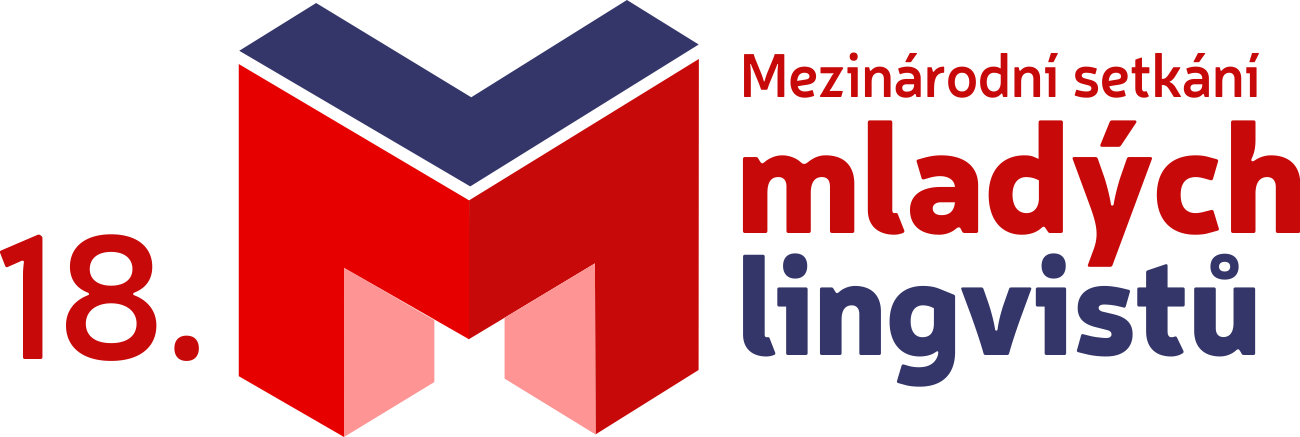 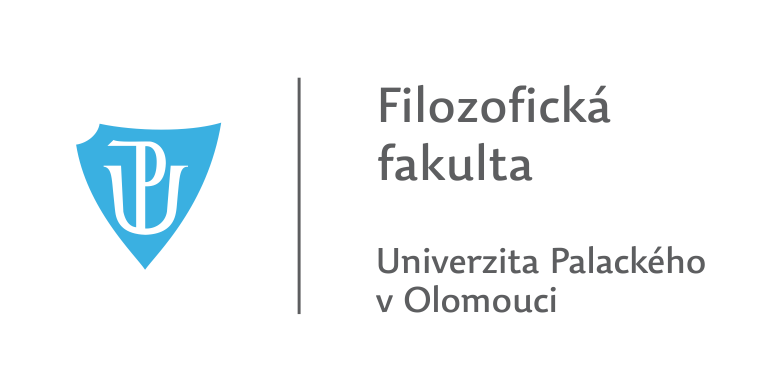 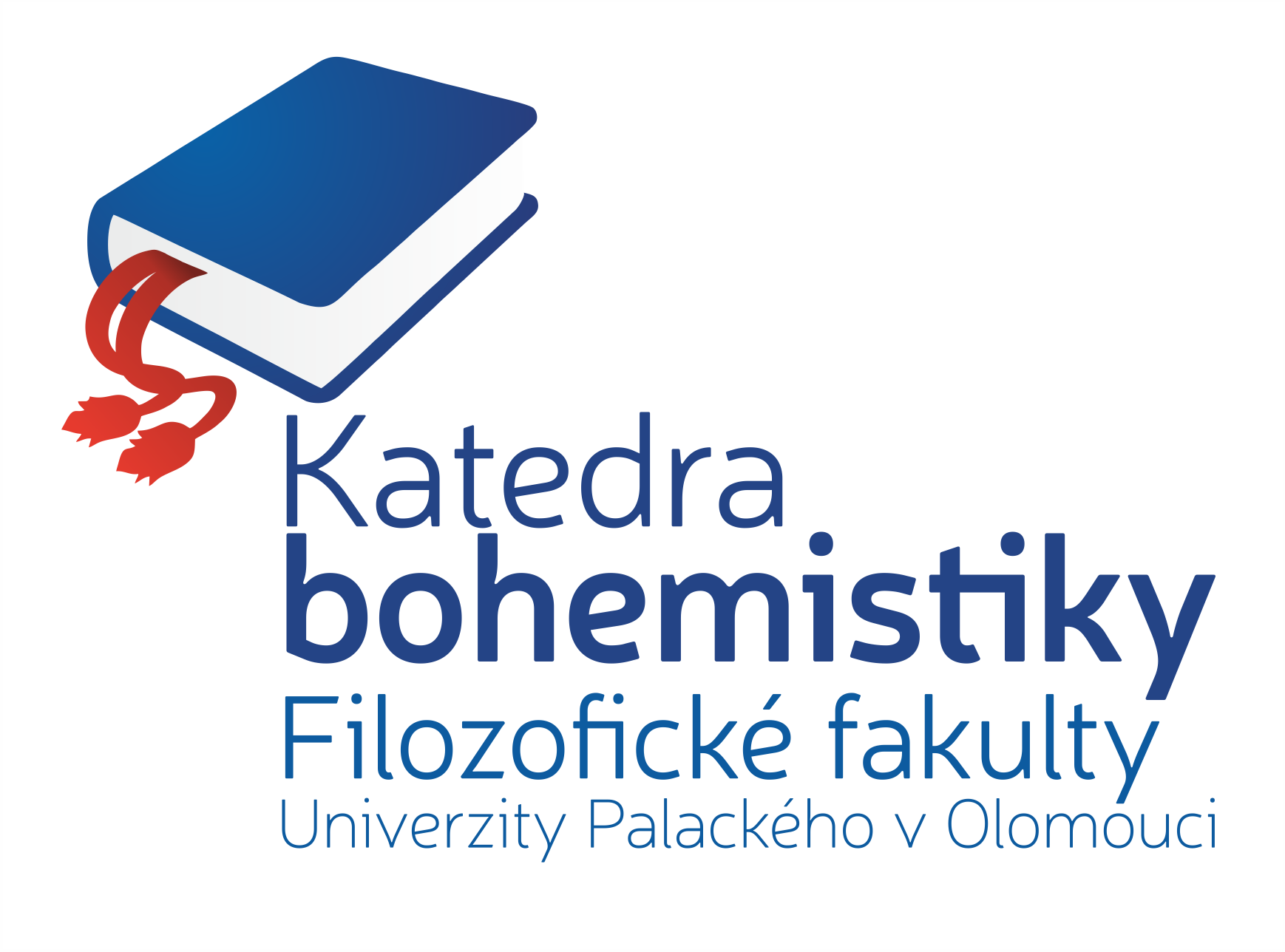 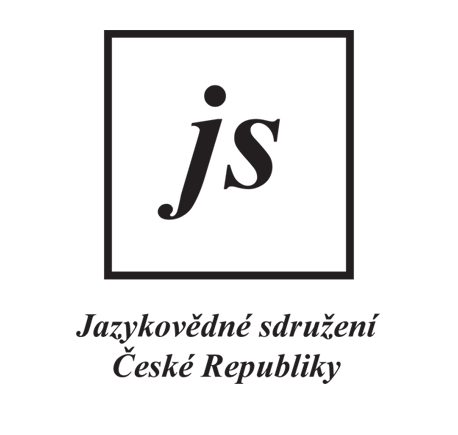 Jméno a příjmení:Instituce:Kontaktní adresa: Telefon: E-mail:Název příspěvku:Abstrakt (max. 300 slov + lit.) Abstrakt zašlete jako zvláštní přílohu ve formátu .doc, .pdf,a to v této podobě:1.Název příspěvku2.  Zvolte:     a)referát     b)příspěvek do workshopu (název workshopu)     NEUVÁDĚJTE SVÉ JMÉNO!3.Text (max. 300 slov + lit.)Pozn.:Ubytování si zajišťují účastnící konference sami. Na webových stránkách budou uvedeny hotely a pensiony, jež účastníkům konference poskytnou slevu na ubytování.